FELIX SIMON HIGH SCHOOL AWARD FOR LEADERSHIP AND SERVICE
2023-2024  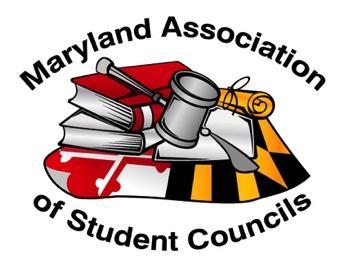 One purpose of the Maryland Association of Student Councils (MASC) is to encourage and assist member schools in developing their student council organizations. For this reason, your school's student council is invited to apply for the Felix Simon Award for Leadership and Service. This is NOT a competition among councils, but rather a set of criteria for all school student councils to use to enhance leadership, service, and student empowerment within their schools. This award is only open to MASC member schools.The mission of MASC is to foster a statewide environment for all secondary school students to express and exchange ideas, develop leadership skills, and promote student representation and involvement in all groups and organizations impacting the lives of students. Objective of the Felix Simon Award: To allow student council officers, members and their advisors to evaluate their council against a shared set of standards and create an opportunity for student councils to be recognized for their effectivenessOn the following pages there is a list of criteria possible points indicated. Each student council will decide which criteria it has met and how many points to list for the school year. Please note that many items specifically indicate the current school year, but all other items and activities held between March 7, 2023 to March 8, 2024 can count toward this Felix Simon Application. Your student council will need to complete information on the following items:All information completedAttachments uploaded for specific itemsA letter of verification and support from the school student council president, the student council advisor, and the school principal MASC also encourages each school to produce a two to three-minute video clip summarizing your student government program that could be used at the awards ceremony.  At minimum, please upload and identify a picture to be used at the awards ceremony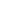 Awards will be presented to student councils achieving a total number of points equal to the standards set by the MASC Executive Team.  A minimum of 75% of the total points must be earned by a school of 550 or less population and 80% of the total points by a school of 551+ population in order to be eligible.  The awards committee, who will decide the award recipients, will then verify eligible schools’ applications.  (*If you are a private/charter school who is not allowed to join a regional student council, please indicate that here.  There is only a ten-point difference covered in Section II-C Region and your percentage of points will be based on a possible 230 points.)Feel free to contact Ms. Nicete Moodie (Nicete.Moodie@mdstudentcouncils.org) or Mrs. Karen Crawford (Karen.Crawford@mdstudentcouncils.org) if you have any questions about the award application.Felix Simon Award Recipients1993-94		Frederick High School			Frederick County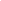 		South River High School			Anne Arundel County1996-97		La Plata High School			Charles County1997-98		North Hagerstown High School		Washington County1998-99		Lackey High School			Charles County		Laurel High School				Prince George’s County		Long Reach High School			Howard County		River Hill High School			Howard County		Suitland High School			Howard County1999-00		Parkside High School			Wicomico County2000-01		Glen Burnie High School			Anne Arundel County2001-02 		Eleanor Roosevelt High School		Prince George’s County		Northwestern High School 			Prince George’s County		Frederick High School			Frederick County2002-03		River Hill High School			Howard County		Catoctin High School			Frederick County		Glenelg High School			Howard County		Atholton High School			Howard County2003-04		Damascus High School			Montgomery County		North Hagerstown High School		Washington County		Perry Hall High School			Baltimore County		Watkins Mill High School			Montgomery County2004-05 		Liberty High School			Carroll County		Middletown High School			Frederick County		South River High School			Anne Arundel County2005-06		Centennial High School		   	Howard County		Carver Center for Arts & Technology    	Baltimore County 		South Hagerstown High School		Washington County		North County High School			Anne Arundel County2006-07		Bowie High School				Prince George's County		Richard Montgomery High School		Montgomery County		Montgomery Blair High School		Montgomery County2007-08		Northern Garrett High School			Garrett County2008-09		North Point High School			Charles County		South River High School			Anne Arundel County2009-10		River Hill High School			Howard County2010-11		Atholton High School			Howard County		Hereford High School			Baltimore County		Severna Park High School			Anne Arundel County2011-12		Centennial High School			Howard County2012-13		River Hill High School			Howard County		Chopticon High School			St. Mary’s County		Allegany High School			Allegany County2013-14		Perry Hall High School			Baltimore County2014-15		Centennial High School			Howard County		Huntingtown High School			Calvert County		Richard Montgomery High School		Montgomery County2015-16		River Hill High School			Howard County2016-17 		Edgewood High School			Harford County		Perry Hal High School			Baltimore County2017-18		Allegany High School			Allegany County2018-19		Hereford High School 			Baltimore County		River Hill High School			Howard CountyCentennial High School 			Howard County2019-20		Long Reach High School			Howard County		Oakland Mills High School 			Howard County		Parkdale High School 			Prince George’s 2020-21		Northern High School			Calvert County2021-22		No Applications2022-23                   Centennial High School                                         Howard CountyPlease Note: Must be a MASC member school to apply.  Recipients of the Felix Simon Award for Leadership and Service are eligible to reapply for this award three years following the receipt of the award.  FELIX SIMON HIGH SCHOOL AWARD FOR LEADERSHIP AND SERVICE 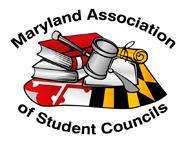 2023-2024 (for MASC member schools)Basic Information:Schools will be asked to complete basic information about their school, advisor, principal, etc.A signed letter verifying the content of the application and supporting documents is also required from each of the following: student council president, advisor, principal.Organizational InvolvementThis section will ask about your school’s involvement at the national, state, and regional levels.The regional advisor will need to provide a signed letter addressing the school’s involvement at the Regional level.  See specific items listed in II. Organizational Involvement C. RegionalFOR THE APPLICATION, PAY ATTENTION TO ITEMS REQUIRINGDOCUMENTATION THAT NEEDS TO BE UPLOADED TO THE SCHOOL’S DESIGNATED GOOGLE FOLDER OR DROPBOX.All items that ask for proof must be uploaded or included in this application in order to receive the award regardless of the total point count.Pay attention to items that need your review, description, and/or certification in a letter uploaded in the application.Supporting documents or description must be clearly explained or uploaded for each category in which your school awards itself points.Feel free to contact Ms. Nicete Moodie (Nicete.Moodie@mdstudentcouncils.org) or Mrs. Karen Crawford (Karen.Crawford@mdstudentcouncils.org) if you have any questions about the award application.Schools may type directly on this application and should save this document as “School Name HS – Region - Felix Simon App” in a folder that MASC will have access to upon submission.I.  Basic Information (this will also be typed in the Google form)MASC Region School Name School Address Public School/Private School School PopulationAdvisor’s NameAdvisor’s EmailPrincipal’s NamePrincipal’s EmailSchool is a current MASC memberA signed letter of verification of the content of the application and support is also required from each of the following: Student Council President– upload letter (save document as “President Letter")Student Council Advisor– upload letter (save document as "Advisor Letter")School Principal– upload letter (save document as Principal Letter")SECTION I Must be completed for application to be consideredII.  Organizational InvolvementNational1) 2023-2024 National Student Council (NatStuCo) Membership (5 pts) – upload certificate/letter of membership2) 2023-24 Attendance at any national leadership conference (Vision, LEAD, Hugh O’Brian, etc.) or Webinar (1 pt) – provide name of the event, the participant’s name, and something the student learned from attending the conference	State1) 2023-2024 MASC Membership (5 pts) – no upload required2) November 2023 MASC Fall Leadership Conference attendance (1 pt per person, 3 pts max.) – provide names3) February 2024 MASC Convention attendance (1 pt per person, 3 pts max.) – provide names 4) 2023-2024 MASC Executive Board or applicant for the executive board (1 pt per person, 3 pts max.) – provide name(s)5) 2023 Summer Leadership Workshop attendance (1 pt per person, 2 max.) Please indicate which program: Maryland Leadership Workshops or other leadership programs such as Boys State, etc. – provide names and something that the delegate(s) learned from the experience:6) Student workshop presenter for a MASC conference (November 2023 Fall Leadership Conference, February 2024 Convention (1 pt per person, 6 pts max) – provide names and conference (the same student can only be listed for one event) Regional – Please have the regional advisor submit a signed letter addressing each of the areas below as it pertains specifically to your school’s participation. If any of these items do not pertain to your region (membership, leadership training, general assemblies, etc.) then the regional advisor must include specific language to address the specific point in the letter.  Points would then be awarded.1) 2023-2024 Membership in your regional student council organization (3 pts – upload certificate/letter)2) Regional Leadership Training Activity attendance (1 pt) – provide name3) School delegation attendance at every Regional General Assembly (3 pts) – provide dates4) Regional Executive Board or Committee Members (3 pt) – provide nameCommunity1)  Student Council participation in a community group (group outside of the school) that applies to the Mission of MASC (i.e. liaison relationship, joint projects) (3 pts) – Please describe your council’s participation with a community group and how the group’s activities apply to the MASC Mission Statement (feel free to upload pictures, programs, etc.). 2)  Student Council planned and facilitated a community service project - working with groups outside of the school (2 pts per project, 6 pts. Max) – Please describe the process used by your council to plan, organize and complete a community service project (reminder: this is for a service project outside of the school and cannot be used in Section VI-E)SECTION II TOTAL (47 POINTS MAXIMUM) Points Earned:		*37 points for any private or charter school IF the regional student council does not include private or charter schools in the organization or if there is no county-level organization (Section II, C – Regional Activities)Council OrganizationStructure of the Organization1)  Constitutiona.  Written copy (5 pts) – upload constitutionb.  Revision or review within the last four years (4 pts)Please describe the constitutional revision or review process your council used:Financial Procedures	1) Written budget (2 pts) – upload budget	2) Process for recording and reporting financial records (2 pts) – Please describe the process for recording and reporting financial records:C.    Representation	1) List of officers, staff, Executive Board, and committee chairs (3 pts) –upload roster	2) Written election/appointment procedures created and distributed (2 pts) – upload documentD.   Committees	1) Utilizes Committees during Activity Planning (3 pts) – explain the types of committees and how they are organized and utilized.  How often do they meet?  What types of activities do your committees accomplish?	2) Process for forming Committees (2 pts) – explain how the committees are formed and the process used by your council to solicit student participation on committees. E.   Orientation	1) Orientation for candidates running for office re: position, responsibility, and role (1 pt) – upload agenda, flyer, etc.	2) Orientation session for incoming officers providing written resources, including job description and constitution and transitional meeting for new officers to receive important information from the outgoing officers (3 pts) – explain briefly and upload documents	3) Special orientation for incoming freshman officers (1 pts) –briefly explain and upload a flyer or highlight reference in the calendarMeetings	1)  Officer/Executive Board meetings are scheduled regularly (3 pts) – upload schedule 	2)  Council meetings are scheduled regularly (3 pts) – upload schedule	3)  Process for officers and advisor to set agenda prior to meetings (2 pts) – briefly explain the process officers and the advisor(s) use to create meeting agendas.Goal Setting1)  Annual goal setting process (3 pts) – describe your annual goal setting process including who is involved and how the goals are implemented.  2)  Established goals for the school year (3 pts) – upload documentationSECTION III TOTAL (42 POINTS MAXIMUM) Points Earned		Council Input & CommunicationInput from Students/Faculty/ Community – Explain what processes your student council uses to receive student, faculty, and community input. 	1) Process for receiving student input (4 pts) – explain process and how this input affects your student government….how did you use this input?	2) Process for receiving faculty input (2 pts) – explain process and how this input affects your student government….how did you use this input?	3) Process for receiving community input (1 pt) – explain process and how this input affects your student government….how did you use this input?Communication1)  Council reports regularly to the student body (5 pts) – explain process and upload pictures or documentation if available2)  Calendar of council/school activities are prepared and distributed (4 pts) – explain distribution process and upload calendar (or link to website with calendar)3)  When students return to school, a designated area in school that is kept updated regularly with council postings (can be a bulletin board, website, or other communication methods) (3 pts) – explain and/or upload photos, give websites, etc.4)  Process for announcement of council meetings (1 pt) – explain process5)  Council newsletter/bulletin to students and/or faculty concerning council activities (2 pts each issue, 6 pts maximum) – upload documentation (can be on-line links if electronic)6)  School or city/town newspaper article(s) (or radio/TV broadcast) concerning council activities (1 pt each, 2 pts maximum) – upload documentation or links to on-line newspaper articles7)  Established procedure for communication and coordination of clubs (i.e., Inter-Club Council) (4 pts) – explain process (upload documentation if available)8)  Communication of council purpose and program to:a.  parents (2 pts) – explain processb.  Board of Education or community at large (3 pts) – explain process9)  Process for council communication with administration (4 pts) – explain processSECTION IV TOTAL (41 POINTS MAXIMUM) Points Earned:		Council & School ImprovementSchool Improvement1)  Cite up to three examples of your student council’s participation in school improvement initiatives in such areas as: curriculum, school climate, school improvement teams, school/community relations, etc. (2 pts per example, 6 pts maximum) Continuous Improvement1)   Council has a formalized process for evaluation of its functions (2 pts for each of the following areas covered, 10 pts maximum) – upload documentation of each evaluation useda.  Sponsored activitiesb.  Business meetingsc.  Officersd.  Advisore.  MembersC . Formal process for student body and faculty/administration evaluation of council1)  Formal process for student body and faculty/administration evaluation of council (4 pts) – describe what formal process your council uses for the student body and the faculty to evaluate your student council program – upload documentation if availableSECTION V TOTAL (20 POINTS MAXIMUM) Points Earned		ActivitiesListed below are nine categories for activities sponsored by a student council. For each category, describe an activity your council sponsored during the year. Each category should include the name of the activity, a brief description of the activity itself, and the impact the activity had on the school and/or the community. In addition, upload some form of documentation of each activity described – project planning outline, publicity flyer, and/or photos of the activity (including “Zoom” webinars, forums, etc.).The first activity listed in each category will be worth 6 points.  There may be up to two more activities listed under each category at 2 points each. NOTE: EACH ACTIVITY MAY ONLY BE LISTED ONCE. Therefore, each of the nine categories has a minimum of 6 points and a maximum of 10 points.  The maximum number of points that can be received is 90. A. School ServiceB. School Spirit ActivitiesC. Leadership ActivitiesD. Activities to Recognize Students and Members of the School CommunityE. Community Service (outside of school – must be different than the activity listed in Section II, D, 2)F. Environmental ActivitiesG. Health Awareness ActivitiesH. Student Advocacy ActivitiesI. Additional Activities to Accomplish Student Council’s GoalsSECTION VI TOTAL (90 POINTS MAXIMUM) Points Earned:		APPLICATION TOTAL (*240 POINTS MAXIMUM) A minimum of 75% of the total points (180 points) must be earned by a school of 550 or less population and 80% (192 points) of the total points by a school of 551+ population in order to be eligible.  The awards committee, who will decide the award recipients, will then verify eligible schools’ applications.*230 points for any private or charter school IF the regional student council does not include private or charter schools in the organization or there is no county-level organization (Section II, C – Regional Activities).  A minimum of 75% of the total points (173 points) must be earned by a school of 550 or less population and 80% (184 points) of the total points by a school of 551+ population in order to be eligible.  The awards committee, who will decide the award recipients, will then verify eligible schools’ applications.REMINDER: On-line application and documents uploaded must be completed on or before 5:00 p.m., March 8, 2024Application link –  https://forms.gle/2BetrhnCAZgaihf36